Publicado en Madrid el 02/02/2021 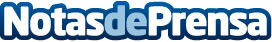 l Hoponopono, una técnica para dejar atrás el pasado, según hoponopono.lifeMuchas personas todavía no conocen la existencia de hoponopono, una técnica desarrollada por el sacerdote de la comunidad de Hawaii que, para sanar las heridas familiares, realizaba el ritual de sanación en comunidad. Posteriormente, ya en el Siglo XX, Nalamaku Simeona adaptó y tomó estas enseñanzas, modernizándolas y convirtiéndolas en las técnicas que se conocen en la actualidadDatos de contacto:Eduardo Laserna Montoya629456410Nota de prensa publicada en: https://www.notasdeprensa.es/l-hoponopono-una-tecnica-para-dejar-atras-el_1 Categorias: Medicina alternativa http://www.notasdeprensa.es